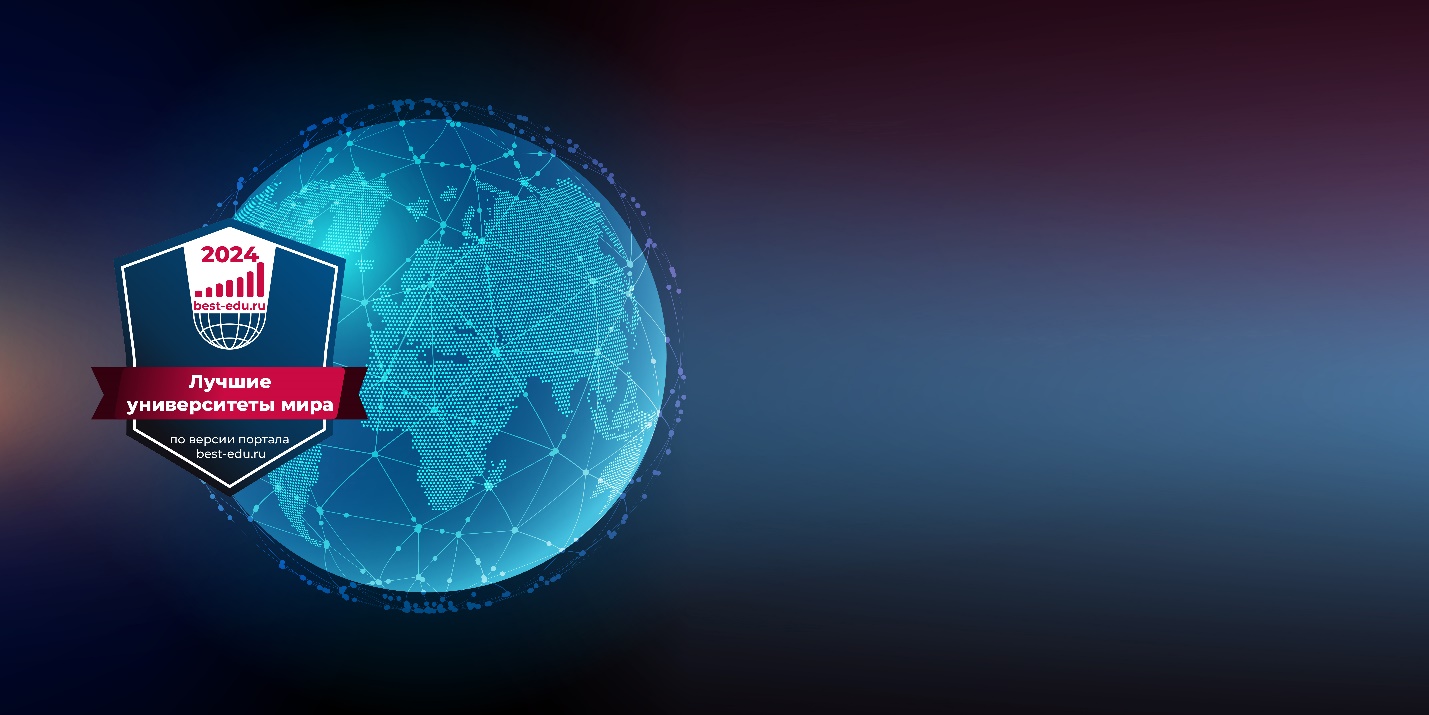 Пресс-релиз.Сезон рейтингов 2023-24 открыт. Традиционно к осени обновились линейки глобальных рейтингов.Мир стал более сложным, поляризованным, непредсказуемым и изменчивым. Это коснулось и сферы образования. В рейтингах университетов мира один и тот же университет с большой вероятностью окажется на разных позициях, а также что в рейтингах американских агентств преобладают университеты США, в рейтингах европейских агентств доминируют европейские и американские вузы, а в азиатских присутствует существенно больше вузов из этого региона. Это объяснимо, так как одна из целей создателей рейтингов – понимание места и роли вузов своего региона в мировых образовательных процессах и учет особенностей местных систем образования. Каждый рейтинг имеет свои цели, аудиторию, методологию, источники данных и показатели. Чтобы получить объективную картину, рейтинги стоит рассматривать в комплексе. Эту задачу решает Глобальный агрегированный рейтинг, который привел к общему знаменателю палитру рейтингов и дал оценку места и роли вузов своего региона в мировых образовательных процессах. Это уже пятый выпуск, он включает в себя 13 наиболее авторитетных глобальных институциональных рейтинга и объединенную базу данных аккредитованных программ европейских и азиатских агентств гарантии качества.Рейтинги это прежде всего поле конкурентной борьбы, часть геополитической стратегии государств, выходящей за рамки образовательного процесса.Не смотря на санкции и предвзятое отношение Россия сохранила позиции в общем списке по количеству вузов, представленных в Глобальном агрегированном рейтинге, опередив Францию. Отмечается серьезный прогресс африканских вузов.В общей сложности в ГАР присутствуют 153 наших вуза - на 9 больше, чем год назад. Больше всего в рейтинге китайских вузов (503). На втором месте - американские университеты (410), на третьем - индийские (190). Четвертой по количеству участников стала Япония (159). Всего в рейтинг включены более 3,5 тысячи вузов 132 стран мира.Сервисы портала позволяют сделать выборки по годам, странам, объединениям, а также сравнить вузы между собой. Кроме того, для вузов предоставлена возможность корректировки информации в личном кабинете вуза.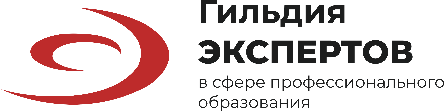 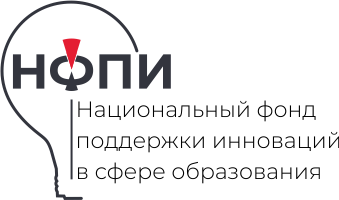 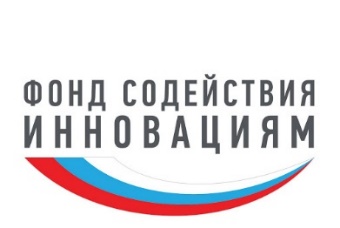 